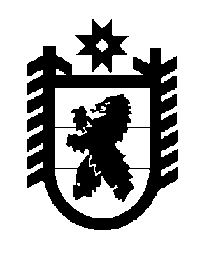 Российская Федерация Республика Карелия    ПРАВИТЕЛЬСТВО РЕСПУБЛИКИ КАРЕЛИЯПОСТАНОВЛЕНИЕот 27 мая 2013 года № 168-Пг. Петрозаводск О внесении изменений в постановление Правительства Республики Карелия от 28 июня 2011 года № 152-ППравительство Республики Карелия п о с т а н о в л я е т:1. Внести прилагаемые изменения в Региональную адресную программу по переселению граждан из аварийного жилищного фонда на 2011-2012 годы, утвержденную постановлением Правительства Республики Карелия от 28 июня 2011 года № 152-П (Собрание законодательства Республики Карелия, 2011, № 6, ст. 892; 2012, № 5,              ст. 904; Карелия, 2013, 14 марта).2. Контроль за возвратом целевых бюджетных средств администрацией Петрозаводского городского округа возложить на Министерство строительства Республики Карелия.            Глава Республики  Карелия                                                               А.П. ХудилайненПриложение к постановлениюПравительства Республики Карелияот 27 мая 2013 года № 168-П                 Изменения, которые вносятся в Региональную адресную программу по переселению граждан из аварийного жилищного фонда на 2011-2012 годы1. В паспорте Программы: в позиции «Исполнители Программы» исключить слова «администрация Петрозаводского городского округа»;позицию «Важнейшие целевые индикаторы и основные показатели Программы» изложить в следующей редакции:позиции «Объемы и источники финансирования Программы» и «Ожидаемые конечные результаты реализации Программы» изложить в следующей редакции:2. В разделе III  Программы абзац пятый признать утратившим силу.3. В графе четвертой «Ответственные исполнители» раздела IV слова «администрация Петрозаводского городского округа» исключить.4. В разделе V: таблицу «Объем ресурсного обеспечения Программы» изложить в следующей редакции:2«Объем ресурсного обеспечения Программыабзац двенадцатый признать утратившим силу.5. В разделе VII:абзац седьмой изложить в следующей редакции:«В результате реализации Программы ликвидируется 10 аварийных многоквартирных домов, расселяемая площадь жилых помещений в которых составляет 724,62 кв. м аварийного жилищного фонда, в том числе:»;абзац девятый признать утратившим силу;абзацы одиннадцатый-тринадцатый изложить в следующей редакции:«Основными показателями, по которым оцениваются итоги реализации Программы, являются:- количество расселяемых аварийных жилых домов – 10 домов, расселяемая площадь в которых – 724,62 кв. м;- количество граждан, переселенных из аварийных жилых зданий,  – 26 семей / 37 человек».6. Позиции «Всего по Петрозаводскому городскому округу», 11-26 приложения № 1 к Программе признать утратившими силу.7. Позиции «Всего по Петрозаводскому городскому округу», 11-26 приложения № 2 к Программе признать утратившими силу.8. Приложение № 3 к Программе изложить в следующей редакции:«Важнейшие целевые индикаторы и основ-ные показатели Программы- расселение 10 аварийных жилых домов, расселяемая площадь жилых помещений составляет 724,62 кв.м»;«Объем и источники финансирования Программы- объем финансирования Программы составит 21 738 460,00 рублей, из них:  средства Фонда – 16 647 417,00 рублей,                   средства бюджета Республики Карелия на долевое финансирование – 3 563 826,00 рублей,                    средства местных бюджетов на долевое финансирование – 1 527 357,00 рублейОжидаемые конечныерезультаты реализации Программы- обеспечение органами местного самоуправ-ления безопасных и комфортных условий проживания граждан; переселение из аварийного жилья – 26 семей/37 человек».Этапы реали-зацииВсегоСредства ФондаСредства бюджета Республики Карелия на долевое софинансированиеСредства бюд-жетов муници-пальных образо-ванийна на долевое софинансированиеВсего21738600,0016647417,003563826,001527357,00»;3«Приложение № 3 к ПрограммеПланируемые показатели выполнения ПрограммыНаименованиемуниципального образованияРасселенная площадьРасселенная площадьРасселенная площадьРасселенная площадьРасселенная площадьКоличество расселенных помещенийКоличество расселенных помещенийКоличество расселенных помещенийКоличество расселенных помещенийКоличество расселенных помещенийКоличество переселенных жителейКоличество переселенных жителейКоличество переселенных жителейКоличество переселенных жителейКоличество переселенных жителейНаименованиемуниципального образованияРасселенная площадьРасселенная площадьРасселенная площадьРасселенная площадьРасселенная площадьКоличество расселенных помещенийКоличество расселенных помещенийКоличество расселенных помещенийКоличество расселенных помещенийКоличество расселенных помещенийКоличество переселенных жителейКоличество переселенных жителейКоличество переселенных жителейКоличество переселенных жителейКоличество переселенных жителейНаименованиемуниципального образованияI
квар-талII
квар-талIII
квар-талIV
квар-талвсего по
годуI
квар-талII
квар-талIII
квар-талIV
квар-талвсего по
годуI
квар-талII
квар-талIII
квар-талIV
квар-талвсего по
годуНаименованиемуниципального образованиякв. мкв. мкв. мкв. мкв. меди-ницеди-ницеди-ницеди-ницеди-ницчело-векчело-векчело-векчело-векчело-векВсего по Программе0,005662,820,000,005662,8202600260370037Кемское городское поселение 0,00724,620,000,00724,62026002603700372013 год0,005662,820,000,005662,8202600260370037Кемское городское поселение 0,00724,620,000,00724,6202600260370037».